KLASA:600-05/17-01/05URBROJ:2113/03-03-17-1Stubičke Toplice, 17.08.2017.Na temelju članka 46. st. 2. t. 1. Statuta Općine Stubičke Toplice (Službeni glasnik Krapinsko-zagorske županije br. 16/09 i 9/13), načelnik Općine Stubičke Toplice donosiODLUKUČlanak 1.Utvrđuje se prijedlog Odluke o sufinanciranju autobusnog prijevoza redovitih učenika srednjih škola s područja Općine Stubičke Toplice u školskoj godini 2017/2018.Članak 2.Sastavni dio ove Odluke je tekst prijedloga Odluke o sufinanciranju autobusnog prijevoza redovitih učenika srednjih škola s područja Općine Stubičke Toplice u školskoj godini 2017/2018. i Obrazloženje.Članak 3.Prijedlog se upućuje na usvajanje Općinskom vijeću Općine Stubičke Toplice.OPĆINSKI NAČELNIKJosip Beljak, dipl.ing.agr.	DOSTAVITI:Općinsko vijeće Općine Stubičke TopliceArhiva, ovdjeObrazloženje uz prijedlog Odluke o sufinanciranju autobusnog prijevoza redovitih učenika srednjih škola s područja Općine Stubičke Toplice u školskoj godini 2017/2018. i Prijedlog Odluke o sufinanciranju željezničkog prijevoza redovitih učenika srednjih škola i studenata s područja Općine Stubičke Toplice u školskoj/akademskoj godini 2017/2018.PRAVNA OSNOVA: člankom 25. t. 16. Statuta Općine Stubičke Toplice (Službeni glasnik Krapinsko-zagorske županije br. 16/09 i 9/13) određeno je da Općinsko vijeće donosi odluke i druge opće akte koji su mu stavljeni u nadležnost zakonom i podzakonskim aktimaVlada RH je u kolovozu 2017. donijela Odluku o kriterijima i načinu financiranja troškova javnoga prijevoza redovitih učenika srednjih škola za školsku godinu 2017./2018. u kojoj nema izmjena u odnosu na prošlu godinu.Stoga se predlaže donošenje odluka o sufinanciranju prijevoza učenika srednjih škola te financiranje cijene karte za vlak studentima, kao i do sada u dijelu koji ne pokriva državni proračun i županijski proračun, a kao mjera pomoći obiteljima koje imaju djecu školskog uzrasta ili studente, odnosno kao mjera poticanja daljnjeg školovanja.OPĆINSKI NAČELNIKJosip Beljak, dipl.ing.agr.PRIJEDLOGKLASA:URBROJ:2113/03-01-17-Stubičke Toplice, Na temelju članka 25. t. 16. Statuta Općine Stubičke Toplice (Službeni glasnik Krapinsko-zagorske županije br. 16/09 i 9/13) Općinsko vijeće Općine Stubičke Toplice na svojoj 1. sjednici održanoj dana ___. kolovoza 2017. godine donijelo jeODLUKU O SUFINANCIRANJU AUTOBUSNOG PRIJEVOZA REDOVITIH UČENIKA SREDNJIH ŠKOLA S PODRUČJA OPĆINE STUBIČKE TOPLICE U ŠKOLSKOJ GODINI 2017/2018.Članak 1.	Ovom Odlukom utvrđuju se kriteriji i način sufinanciranja troškova javnog linijskog prijevoza autobusom redovitih učenika srednjih škola s prebivalištem na području Općine Stubičke Toplice u školskoj godini 2017/2018.Članak 2.	Pravo na sufinanciranje troškova javnog prijevoza imaju učenici srednjih škola s prebivalištem na području Općine Stubičke Toplice koji su redovito upisani u srednju školu, kao i učenici koji putuju na učeničku praksu, na području Republike Hrvatske, ako svakodnevno putuju od mjesta prebivališta u školu sredstvima redovitog putničkog javnog linijskog prijevoza, i to autobusom.Članak 3.	Sufinanciranje troškova prijevoza utvrđuje se na sljedeći način:u iznosu 65,00 kn za I. zonu (do 10,00 km)u iznosu 96,00 kn za II. zonu (10,01 do 20,00 km)u iznosu 117,50 kn za III. zonu (20,01 do 30 km)u iznosu 142,50 kn za IV. zonu (30,01 do 40 km)u iznosu 164,00 kn za V. zonu (40,01 do 50 km)u iznosu 195,00 kn za VI. zonu (50,01 i više km)za odgovarajuće relacije na kojima učenici koriste uslugu javnog prijevoza za vrijeme trajanja nastave ili stručne prakse u školskoj godini 2017/2018., za učenike koji ostvaruju pravo na subvenciju prijevoza prema Odluci o kriterijima i načinu financiranja troškova javnog prijevoza redovitih učenika srednjih škola za školsku godinu 2017./2018. (Narodne novine br. 78/17) i Odluci o sufinanciranju troškova prijevoza redovitih učenika srednjih škola s područja Krapinsko-zagorske županije:u iznosu 65,00 kn za I. zonu (do 10,00 km)u iznosu 96,00 kn za II. zonu (10,01 do 20,00 km)u iznosu 117,50 kn za III. zonu (20,01 do 30 km)u iznosu 142,50 kn za IV. zonu (30,01 do 40 km)u iznosu 164,00 kn za V. zonu (40,01 do 50 km)u iznosu 195,00 kn za VI. zonu (50,01 i više km)za odgovarajuće relacije na kojima učenici koriste uslugu javnog prijevoza za vrijeme trajanja nastave ili stručne prakse u školskoj godini 2017/2018., za učenike koji ostvaruju pravo na subvenciju prijevoza prema Odluci o kriterijima i načinu financiranja troškova javnog prijevoza redovitih učenika srednjih škola za školsku godinu 2017./2018. (Narodne novine br. 78/17), ali ne i prema Odluci Krapinsko-zagorske županije;u iznosu 120,00 kuna za odgovarajuće relacije na kojima učenici koriste uslugu javnog prijevoza za vrijeme trajanja nastave ili stručne prakse u školskoj godini 2017/2018., kad je udaljenost od mjesta prebivališta učenika do mjesta školovanja manja od 5 km, pa učenici nemaju pravo na sufinanciranje prijevoza prema odlukama iz prethodnih točaka ovog članka, a škola se nalazi na području Krapinsko-zagorske županije.	Ako učenik za dolazak u školu i obavljanje stručne prakse kupuje dvije mjesečne karte, ima pravo na sufinanciranje obje karte. 	Ukoliko učenik ostvaruje pravo na sufinanciranje prijevoza od strane Republike Hrvatske i Krapinsko-zagorske županije, ne može zatražiti sufinanciranje po točki 3. stavka 1. ovog članka.Članak 4.	U mjesecu kada se nastava, sukladno Odluci Ministarstva znanosti, obrazovanja i sporta o početku i završetku nastavne godine, broju radnih dana i trajanju odmora učenika osnovnih i srednjih škola za školsku godinu 2017/2018. održava dio mjeseca, sufinancirat će se mjesečna odnosno pojedinačne karte za dane pohađanja nastave u mjesecu, uzimajući u obzir najpovoljniji iznos. Članak 5.	Pravo sufinanciranja troškova prijevoza ne ostvaruje učenik koji je smješten u učeničkom domu ili za vrijeme trajanja školske godine stalno boravi u istom mjestu (naselju) njegova školovanja.Pravo sufinanciranja troškova prijevoza ne može ostvariti učenik kojem se troškovi prijevoza su/financiraju po drugoj osnovi (npr. socijalni program).Članak 6.	Radi ostvarenja prava na sufinanciranje troškova prijevoza učenik je dužan podnijeti potvrdu škole o redovnom upisu u školsku godinu 2017/2018., potvrdu za ostvarivanje prava na sufinanciranje međumjesnog javnog prijevoza na temelju Odluke Vlade RH (na uvid), te fotokopiju osobne iskaznice odnosno drugu ispravu kojom dokazuje mjesto prebivališta.	Pravo na sufinanciranje nemaju učenici ukoliko se utvrdi postojanje dugovanja bilo kojeg člana zajedničkog kućanstva, po bilo kojoj osnovi, prema Općini Stubičke Toplice, do podmirenja ukupnog iznosa duga, osim ako je članu zajedničkog kućanstva odobrena obročna otplata duga.Članak 7.	Jedinstveni upravni odjel Općine Stubičke Toplice izdaje učeniku potvrdu kojom se potvrđuje da će Općina Stubičke Toplice sufinancirati troškove prijevoza u iznosu utvrđenom u članku 3. ove Odluke.	Potvrdu i ispravu kojom dokazuje identitet, učenik podnosi prijevozniku s kojim Općina Stubičke Toplice ima zaključen ugovor i tako ostvaruje pravo na sufinanciranje troškova prijevoza odnosno pravo na kupnju karte na prodajnom mjestu po cijeni umanjenoj za visinu subvencije Općine.Članak 8.	Način obračuna, rokove i način plaćanja iznosa sufinanciranja troškova prijevoza uređuju Općina Stubičke Toplice i prijevoznik ugovorom.Članak 9.	Sredstva za provedbu ove Odluke osigurana su u Proračunu Općine Stubičke Toplice.Ovlašćuje se načelnik Općine Stubičke Toplice za sklapanje ugovora sa prijevoznicima.Članak 10.	Ova Odluka stupa na snagu danom objave u Službenom glasniku Krapinsko-zagorske županije.Predsjednik Općinskog vijećaOpćine Stubičke TopliceNedjeljko ĆukDOSTAVITI:Ured državne uprave u Krapinsko-zagorskoj županiji, Služba za zajedničke poslove (2x), Magistratska 1, KrapinaKrapinsko-zagorska županija, Upravni odjel za financije, proračun i javnu nabavu, Magistratska 1, KrapinaKrapinsko-zagorska županija, Upravni odjel za obrazovanje, kulturu, šport i tehničku kulturuPrijevozniciOglasna ploča, ovdjeRačunovodstvo, ovdjeArhiva, ovdje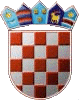 REPUBLIKA HRVATSKAKRAPINSKO-ZAGORSKA ŽUPANIJAOPĆINA STUBIČKE TOPLICENAČELNIK